«МКОУ «КРАСНООКТЯБРЬСКАЯ СОШ ИМ. Р. ГАМЗАТОВА»Классный час на тему: «Мы за мирный Дагестан!»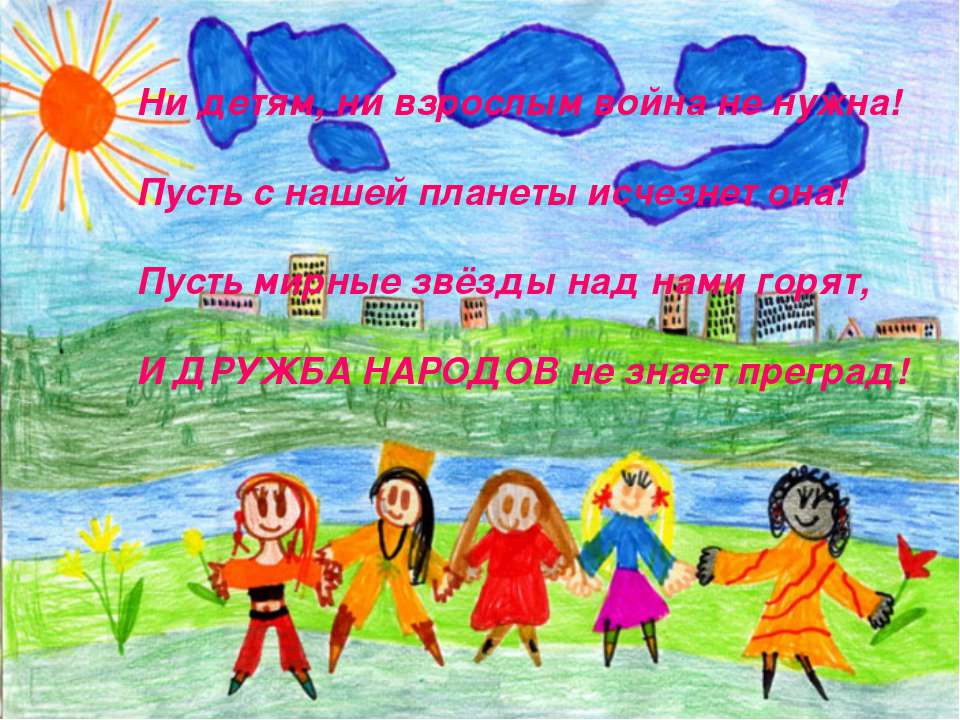                                                       Провела учитель нач. кл.: Пахрудинова Р.З.Цель:формировать чувство гражданственности и патриотизма;формировать ответственность за судьбу малой Родины, республики Дагестан;развивать умение делать выводы, обобщать;воспитывать интерес к изучению истории своей страны, чувство гордости и уважения к защитникам государства.Оборудование: ПК, мультимедиа-презентация, проектор, колонки, выставка книг о Дагестане.Эпиграф:В ладони сердце можно уместить,
Но в сердце целый мир не уместишь.
Другие страны очень хороши,
Но Дагестан дороже для души. (Р. Гамзатов)Мы сегодня с вами проведем кл. час на тему:  «Мы за мирный Дагестан!»Дагестан – республика с древнейшей историей и богатейшей самобытной культурой. Не пером написана история горских народов - она написана кинжалами, серпами, копытами коней, надмогильными памятниками. В Дагестане проживает более 100 национальностей и народностей. Нигде в мире на такой маленькой территории не проживает такого количества народов. Дагестан объединил под своим небом  людей разных национальностей, с разной культурой. Мы живем в стране, которую люди разных народов считают своей Родиной. Как гласит одна народная пословица: «Сила птицы – в крыльях, а человека – в дружбе». И жизнь наглядно подтверждает её правоту. Мы дружной семьею живем в Дагестане
Даргинцы  аварцы  и русские с нами. 
Так пусть же крепнет во веки веков    
Дружба народов всех возрастов.
Дружба народов — не просто слова, 
Дружба народов навеки жива. 
Дружба народов — счастливые дети,     
Колос на ниве и сила в расцвете.Дружба народов — бескрайний простор, 
Мир и согласие, девичий хор, 
Звонкая песнь чабана молодого, 
Сад, виноград возле дома родногоДагестан – это не просто Страна гор. Прежде всего, это страна многочисленных языков и народов, количество которых, несмотря на все усилия ученых мира, до сих пор не установлено достоверно. Цахуры, Лакцы, Кумыки, Аварцы,
Каспийск, Махачкала, Дербент, Кизляр.
Переплетением городов и наций,
Прославился прекрасный Дагестан.
Лезгин, Рутулец,  Табасаран,  Агулец,
Даргинец брат, плечом к плечу стоят.
И крепость их как горные вершины,
В которых гордые орлы парят.
В едином духе множество народов,
В лезгинском танце горные орлы.История хранит немало свидетельств единства народов Дагестана, которому не помешали внутренние размолвки, иноземные завоеватели, пытавшиеся натравить одни дагестанские народы на другие. Теснее дагестанские горцы сплачивались в периоды иноземных нашествий. Перед смертельной опасностью ранее враждовавшие общества, отбросив свои распри, вместе выступали против врага. Качает горный ветер колыбелиАульским малышам, который век.Слагают колыбельную метели.И снег лавин, и волны горных рек.Пусть будут наши дети удальцами.Пусть славы дагестанцев не чернят.Орлы, парившие над их отцами.Над маленькими горцами парят.Великая Отечественная война объединила все народы Советского Союза в едином стремлении победить фашизм и освободить родную землю от захватчиков. Тысячи дагестанцев участвовали в крупнейших сражениях. Имена всех дагестанцев, сражавшихся на полях той страшной войны, навсегда занесены в Книгу воинской славы и памяти. Дожимая фашистов, наши отцы и деды мечтали и свято верили в то, что после победы на планете не будет больше войн и наступит удивительное время всеобщего братства. Победа была одержана, но всеобщий мир так и не наступил.Продолжаются локальные войны, военные конфликты, связанные с религиозными, территориальными и национальными спорами. В нашу, казалось бы, мирную жизнь все настойчивей вторгается такое зловещее явление, как терроризм. Терроризм — это тоже война. И от него не застрахован никто. В том числе и мы.Теракты омерзительны и гадки,
Тупые выходки трусливых подлецов.
Больных людей змеиные припадки,
Разносчиков воинственных грехов.

Теракты – визг закрытого предательства.
Теракты – льётся человеческая кровь.
Все факты их любого обстоятельства
Уничтожают святость и любовь.На рубеже 20 и 21 века и Дагестану пришлось пережить немало испытаний потрясений, связанных с экстремизмом и терроризмом: волны кровопролитных конфликтов, прокатившихся по Кавказу, трагические события в соседней Чеченской Республике, в городе Кизляре и в селе Первомайске, чудовищные взрывы жилых домов в городах Буйнакске, Каспийске, Махачкале.Гром грянул.                                                                                                                                                                                       Ветер свистнул в тучах.                                                                                                                                                      Заплакала земля в тоске глухой.                                                                                                                    О, сколько слез, горячих и горючих!                                                                                                                   Земля моя, скажи мне, что с тобой?                                                                                                                            Ты часто горе видела людское,                                                                                                                                          Ты миллионы лет цвела для нас,                                                                                                                                     Но испытала ль ты хотя бы раз                                                                                                                                             Такой позор и варварство такое? Противостоять терроризму можно только вместе. Пока народ Дагестана един, ему не страшны никакие испытания, а его единство и есть главное историческое достижение и главное богатство.Песня « Милые, добрые взрослые, отмените войну!»Милые, добрые взрослые, отмените войну!
А я разноцветными звёздами украшу для вас весну.
И нарисую вам солнышко, которое будет смеяться!
И больше не буду плакать и больше не буду бояться…

Самые умные взрослые, сделайте что-нибудь!
Чтобы войнищу грозную как-нибудь припугнуть!
А я из песка вам настрою домиков, чтобы играться,
И больше не буду плакать и больше не буду бояться…
Припев: Там, где идёт война - детям негде играть!
Там, где идёт война - нельзя цветы собирать!
Там, где идёт война – никто на вопрос не ответит-
За что… во все времена погибают невинные дети…
Милые, добрые взрослые, отмените войну!
А я разноцветными звёздами украшу для вас весну.
И нарисую вам солнышко, которое будет смеяться!
И больше не буду плакать и больше не буду бояться… Мы - дети этой страны,Дети этой эпохиХотим жить без войны,Без страданий, без боли!Хотим жить не боясьНи метро, ни вокзалов,В школу вновь торопясь,Не хотим слышать  залпы!Детям детство нужно!А не бомбы и взрывы.Мы страдаем за что?Будьте вы справедливы!Хватит бомбы взрывать!Убивать без причины!Хватит кровь проливать!Ведь вы же мужчины!Мы - великий народНа огромной планетеНе допустим террор!Будут счастливы дети!!!Проклинаем террор,Руки прочь от планеты!Террористам – отпор!Это наши ответы!Давайте, люди, дружно житьВедь жизнь у нас одна!Научиться очень нужноВ этом мире жить нам дружно,Быть терпимым к близким людям,Их любить и уважать.Доброта и пониманье,К окружающим вниманье.И тогда мы сможем с вамиМирно сосуществовать.Исполнение песни «Не отнимайте солнце у детей»1. Один рассвет для всехГорстями дарит солнце.Наш звонкий детский смех О души взрослых бьется.Луч солнца из окна,Что утром мирно светит,Ты защити, страна,Чтоб улыбались дети.Припев:Не отнимайте солнце у детей!И жизнь Земли вовеки не прервется!Чтоб над Землей звучало каждый день:Пусть всегда будет солнце!Пусть всегда будет солнце!2. Мы вырастем и всеПоможем вам исправить.И крест ваш понесем, И не порушим память.Луч солнца из окна, Что утром мирно светит,Ты защити, страна,Чтоб жили твои дети.Припев. Не думайте, что мы в безопасности, не думайте, что события, которые происходят в мире,  нас не касаются, нет, угроза может надвигаться на всех, поэтому посмотрите правде в глаза. Сегодня ваши важные дела,  уже завтра могут оказаться ненужными, только мы вместе сможем помочь стране и активно вступить в поддержку мира или у нас не будет того светлого будущего о котором мы мечтаем.  Хором: Я за мир сегодня, я за мирный Дагестан!